Datum und Unterschrift:Datum und Unterschrift:Datum und Unterschrift:Datum und Unterschrift: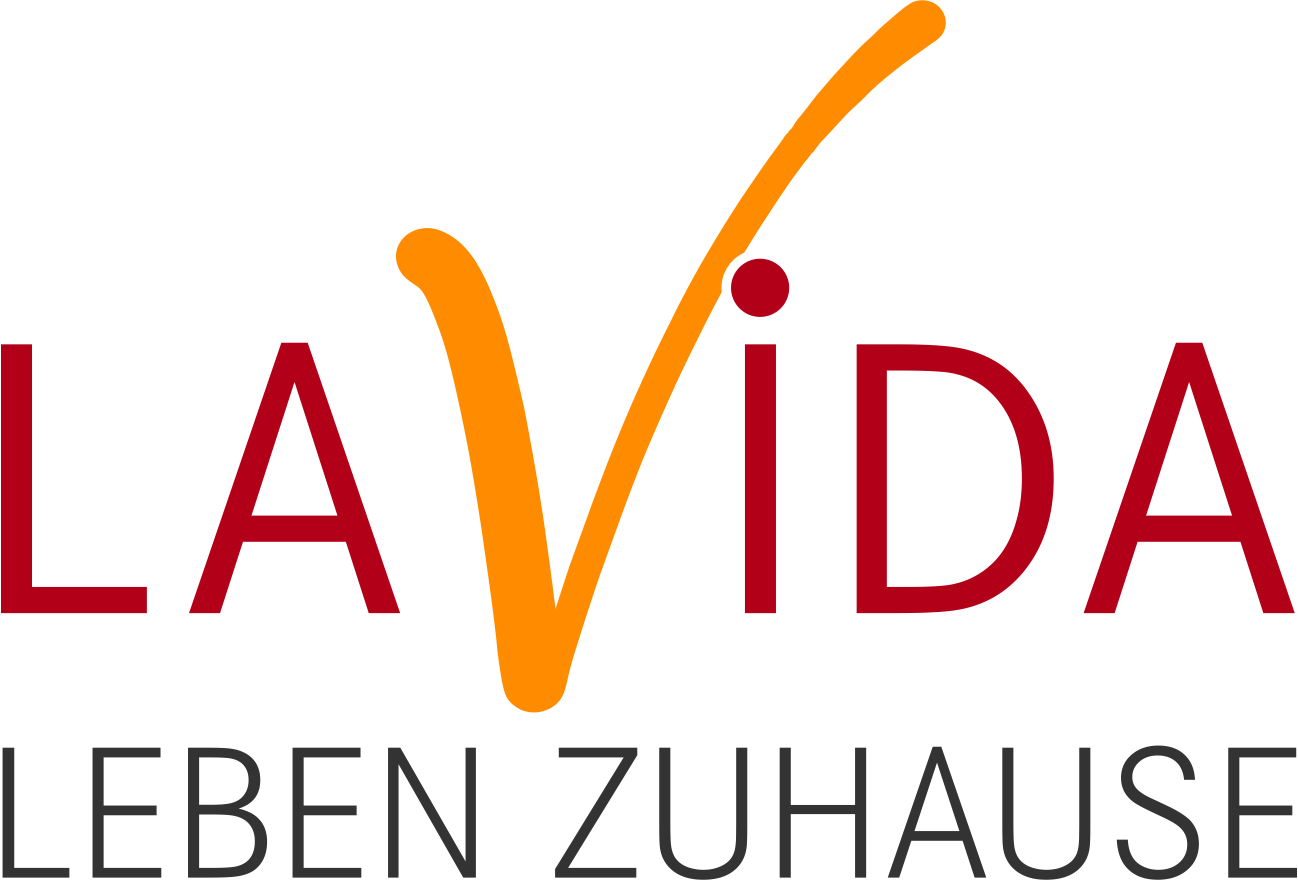 